МУНИЦИПАЛЬНОЕ БЮДЖЕТНОЕ УЧРЕЖДЕНИЕДОПОЛНИТЕЛЬНОГО ОБРАЗОВАНИЯ «ДЕТСКАЯ ШКОЛА ИСКУССТВ №2 ИМ. В.П. ТРИФОНОВА»Г. ВОЛОГДЫ ДОПОЛНИТЕЛЬНАЯ ОБЩЕРАЗВИВАЮЩАЯ ОБЩЕОБРАЗОВАТЕЛЬНАЯ ПРОГРАММА В ОБЛАСТИ МУЗЫКАЛЬНОГО ИСКУССТВА«Инструментальное исполнительство»ПРОГРАММАпо учебному предмету«Саксофон»Вологда 2017 г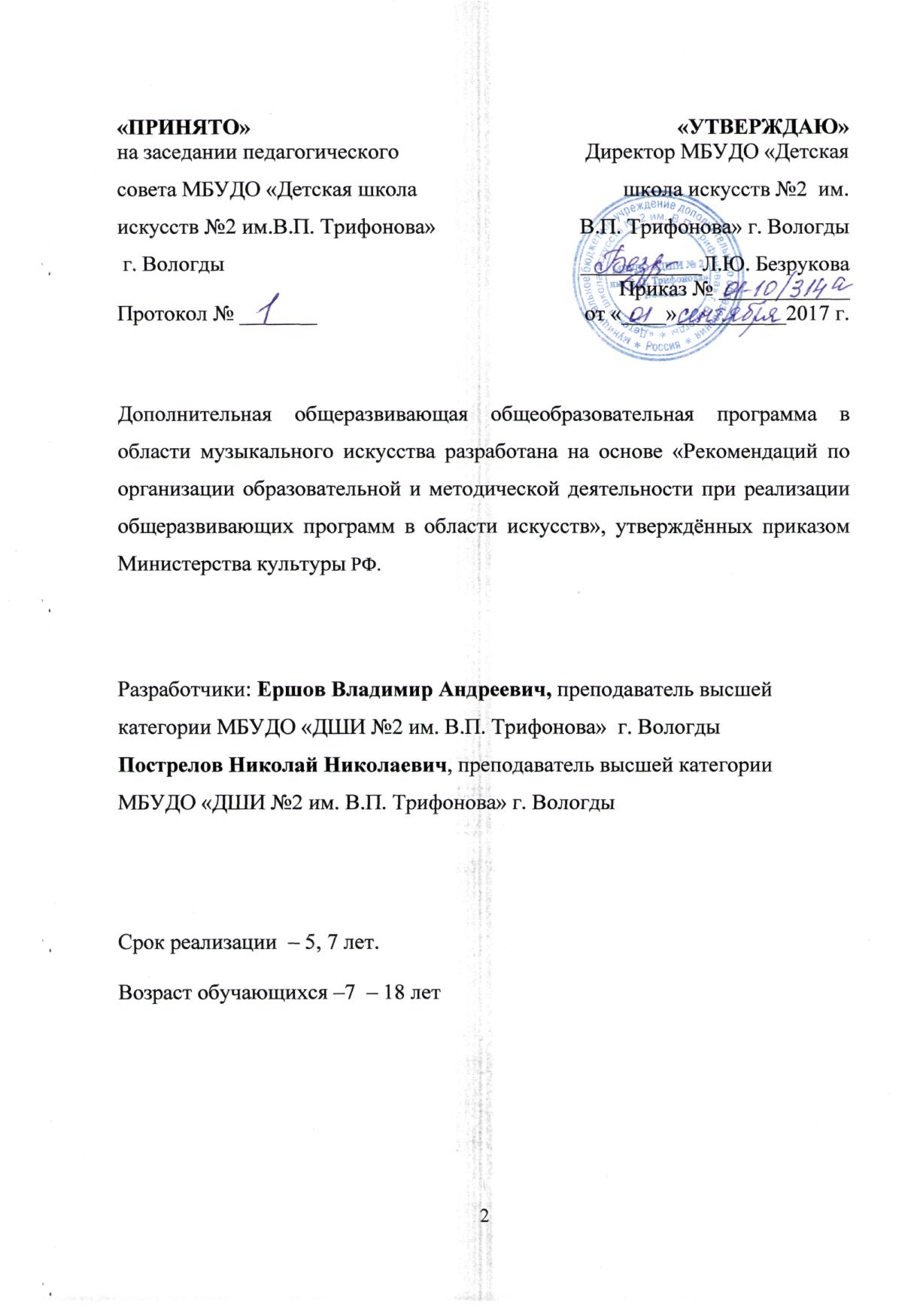 Содержание:I.	Пояснительная записка……………………………………………….4							II.	Содержание учебного предмета……………………………………..8						III.	Требования к уровню подготовки учащихся……………………….10			IV.	Формы и методы контроля, система оценок……………………….17				 V.	Методическое обеспечение учебного процесса	……………………18		VI.	Список литературы и средств обучения………………………….....271. Пояснительная запискаРабочая программа учебного предмета «Саксофон» разработана на основе «Рекомендаций по организации образовательной и методической деятельности при реализации общеразвивающих программ в области искусств», направленных письмом Министерства культуры Российской Федерации от 21.11.2013 №191-01-39/06-ГИ, с учетом многолетнего педагогического опыта в области музыкального исполнительства в детских школах искусств. Программа построена с учетом педагогических условий, существующих в муниципальном бюджетном учреждении дополнительного образования «ДШИ №2 им. В.П. Трифонова» г. Вологды. Согласно «Порядку организации и осуществления образовательной деятельности по дополнительным общеобразовательным программам» (Приказ Министерства образования и науки Российской Федерации от 29 августа . № 1008), «Концепции развития дополнительного образования детей» содержание дополнительной  общеразвивающей общеобразовательной программы «Саксофон» ориентировано на:формирование и развитие творческих способностей учащихся;удовлетворение индивидуальных потребностей учащихся в интеллектуальном, художественно-эстетическом, нравственном и интеллектуальном развитии;обеспечение духовно-нравственного воспитания учащихся;создание и обеспечение необходимых условий для личностного развития и творческого труда учащихся;формирование общей  культуры учащихся.Настоящая программа предназначена для 1-7 классов МБУДО «ДШИ №2 им. В.П. Трифонова» г. ВологдыНовизна, актуальность и педагогическая целесообразность программы  «Саксофон» обусловлена спецификой обучения в школе. Большая часть контингента – дети, не имеющие ярких музыкальных способностей. Программа предлагает обучение как для профессионально ориентированных детей, так и  детей, которые не ставят перед собой цели стать профессиональными музыкантами. Музыка – это отражение жизни, а наша жизнь полна борьбы, переживаний и страстей. Игра инструменталиста и пение вокалиста должны это отражать. Красивый звук и красивый голос в известной степени можно считать врожденным даром, но, разумеется, требующим правильного и систематического развития. Обучение игре на саксофоне, и, прежде всего, работа по развитию рабочего аппарата и его целесообразного использования, преследует конечную цель – научиться исполнять музыку. В работе с обучающимися, наряду с выработкой собственно исполнительских навыков, важное значение придается формированию навыков музицирования: чтения с листа,  ансамблевого исполнительства.Цель учебного предмета «Саксофон» - формирование навыков инструментального исполнительства на духовых инструментах, развитие художественного вкуса и музыкально-творческих способностей обучающихся. Задачи освоения дисциплины в курсе подготовки:Обучающие:формирование познавательного интереса к игре на саксофоне;развитие устойчивого исполнительского дыхания;формирование чистого и приятного звука, работа над точностью интонации;развитие умения спокойной игры, без лишних движений пальцами и корпусом.Развивающие:развитие эмоциональной сферы и мышления;формирование художественного вкуса и стиля;расширение кругозора.Воспитательные:воспитание любви к музыке;формирование личностных качеств через знакомство с лучшими образцами русской и зарубежной музыки;накопление посредством игры на духовых инструментах музыкально-художественных впечатлений.Программа составлена в соответствии с возрастными особенностями обучающихся.Срок реализации программы – 5 лет (при поступлении в школу в возрасте от 9 до 13 лет), 7  лет (при поступлении в школу в возрасте 7-8 лет)Срок обучения: 7  летСрок обучения: 5  летФорма и режим занятий.Форма организации урока – индивидуальное занятие в объеме 40 мин. Урок проводится 2 раза в неделю. Учебный план предусматривает 68 уроков в течение учебного года (34 учебные недели).  В одном и том же классе программа рабочих и итоговых произведений может значительно отличаться по уровню сложности в зависимости от способностей обучающегося. В работе над репертуаром педагог должен учитывать наличие произведений для публичного или экзаменационного исполнения, а также произведения для работы в классе или ознакомления. Следовательно, педагог может устанавливать степень завершенности исполнения учеником того или иного произведения. Вся работа над репертуаром фиксируется в индивидуальном плане ученика (для учителя) и дневнике учащегося.Формы контроля – контрольные уроки, зачеты в конце каждого полугодия, экзамен в конце курса обучения.Прогнозируемые результаты: В процессе реализации программы обучающиеся приобретают элементарные навыки игры на саксофоне и навыки музицирования. У обучающихся развиваются такие качества личности как эмоциональная отзывчивость, творческая активность, терпение, трудолюбие, заинтересованность, ответственность за результат.Контрольные требования к зачетам, контрольным урокам: подготовка программы, включающей 2 разнохарактерных произведения.Экзаменационные требования:Программа выпускного экзамена составляется из произведений различных стилей, и включает 4 разнохарактерные пьесы. На экзамене по предмету саксофон учащийся должен показать способность чувствовать и передать образный строй произведения, показать умения, раскрыться как музыкант.Одной из форм подведения итогов работы по предмету «Саксофон» является участие обучающихся во внутришкольных концертах, музыкальных лекториях, школьных и городских конкурсах камерных инструментальных ансамблей.II. Содержание учебного предмета1 класс2 класс3 класс4 класс5 класс6 класс7 классIII. Требования к уровню подготовки обучающихся1 год обучения Годовые требованияОсвоение блокфлейты. Формирование музыкально образного мышления с учетом уровня развития учащегося. Заложить основы постановки и функционирования губного аппарата (амбушюра), исполнительского дыхания, двигательного аппарата и языка с учетом объективных закономерностей звукообразования при игре на блокфлейте, и индивидуальных физиолого-анатомических особенностей учащегося.Развитие первичных навыков самоконтроля, необходимых для самостоятельной работы в домашних условиях.Музыкальный материал: 6-8 пьес, 2 этюда, 2 ансамбля. При выборе репертуара предпочтение отдается ярким, образным пьесам, нередко – танцевального характера.Технологические задачиСформировать губные и лицевые мышцы, определить положение и действие нижней челюсти в соответствии с требованием гибкого и свободного управления мундштуком флейты.Способствовать развитию четкой и ясной атаки звука в процессе звукоизвлечения.Добиваться устойчивого звучания инструмента, чистого по интонации, полного и яркого по тембруПостепенно и последовательно развивать умение читать с листаОсвоить основные штрихи: detache, legato.Музыкально-художественные задачиДобиваться выразительного звучания отдельного звука и технически освоенных музыкальных эпизодов;Формировать и развивать музыкально-образное мышление, умение чувствовать и передавать строение музыкальных фраз и предложений;Развивать музыкально-слуховые представления, умение воспринимать и передавать жанровые особенности песни, танца, марша;В конце учебного года учащиеся должны продемонстрировать четкую атаку звука. Ясную, устойчивую интонацию, яркий по тембру звук. В течение учебного года учащийся должен выступить на академическом вечере или концерте. 2 год обучения Годовые требованияМузыкальный материал: 4-6 пьес, 3 этюда, 2 ансамбля.Технологические задачиВ губном аппарате завершить формирование лицевых и губных мышц;В исполнительском дыхании закрепить ощущение опоры выдоха;Развивать взаимосвязь и взаимодействие исполнительского дыхания с губным аппаратом учащегося;Развивать технику языка в пределах необходимых для выполнения поставленных художественных задач;Играть без ошибок ритмически и интонационно точно;Овладеть основными штрихами legato, detache, staccato;Закрепить навык самоконтроля – заметить ошибку, определить характер, найти способы ее исправленияМузыкально-художественные задачиВоспитывать заинтересованное ценностное отношение учащегося к музыкальному произведению;Развивать музыкально-слуховые представления, умение передавать жанровые особенности пьес;Совершенствовать навыки игры в ансамбле с фортепиано, обращать особое внимание на точность текста, выразительность и интонационную чистоту. Учащийся должен систематически развивать и совершенствовать навыки чтения с листа.Контрольные требованияНа переводном зачете учащийся должен показать владение инструментом и уровень исполнительского мастерства, соответствующий годовым требованиям.3 год обученияГодовые требованияВ течение третьего года завершается развитие основ общей техники как важного этапа в освоение технологической базы исполнительства и дальнейшего развития музыкально-образного мышления на уровне эмоциональной отзывчивости. Музыкальный материал: 5-6 пьес, 4 этюда, 2 ансамбля, 1 несложное произведение крупной формы (для продвинутых обучающихся).Технологические задачи В губном аппарате развивать гибкость в управлении звучания инструмента. Развивать технику пальцев, позволяющую свободно, без  затруднений исполнять музыкальные произведения на данном уровне развития художественного сознания. В дыхательном аппарате закрепить ощущение опоры звука.Использовать интонацию как средство художественной выразительности.Музыкально-художественные задачиЗакрепить умение играть наизусть «в образе».Формировать образное мышление в процессе игры по нотам.Дальнейшее развитие музыкального ритмического чувства.Учить правилам поведения и особенностям выступления на различных концертах.Контрольные требованияНа академическом концерте учащийся должен показать способность к дальнейшему обучению игре на саксофоне.  На переводном зачете исполняются 2 произведения. В игре ученика должен проявляться личностный интерес к исполнению произведений, соответствующий уровню его эмоциональной отзывчивости.   4 год обученияГодовые требованияНа данном этапе большое внимание уделяется развитию эмоциональной отзывчивости обучающихся, выработке личностного отношения к музыкальному исполнению, умению чувствовать и передавать эмоции настроения произведений. Музыкальный материал: 5-6 пьес, 4 этюда, 2-3 ансамбля, 1 произведение крупной формы (сонатины, рондо).Общие задачиДальнейшее совершенствование исполнительской техники, необходимое для решения поставленных художественных задач исполнительства.Овладеть навыком двойной атаки звука.Развить новое качество сознания на основе умения эмоционально исполнять каждый звук, фразу, предложение.Развивать умение играть по нотам «в образе», проявляя образно мышление, соответствующие эмоциям и настроения произведения. Самостоятельно развивать навыки чтения с листа.5 год обученияГодовые требованияМузыкальный материал: 4-5 пьес, 4 этюда, 2-3 ансамбля, 1 произведение крупной формы (сонатина, рондо).Общие задачиСовершенствовать исполнительскую технику, соответствующую художественным требованиям музыкального произведения.Овладеть навыком перманентного звучания.Вырабатывать творческую и физическую выносливость, способность исполнять 3, 4 музыкальных произведения. Воспитывать критическое отношение к своей игре. Развивать умение настраиваться на исполняемое произведение с учетом сформированного эмоционально-художественного образа произведения.Участвовать в различных по составу ансамблях.Развивать чтение с листа, подбирать по слуху знакомые мелодии от любого звука.6 год обученияГодовые требованияВ течение учебного года учащийся совершенствует технику игры на флейте,  стремится к качественному и  художественному исполнению. Музыкальный материал: 4-5 пьес, 4-5 этюдов, 2 ансамбля, 1 произведение крупной формы (сонатина, рондо, вариации).Общие задачиСовершенствовать технологическую базу исполнительство на саксофоне.Приобретать навыки владения приемами игры фруллято,  осваивать многозвучия, пение с игрой.Вызывать недовольство достигнутыми результатами как одно из важных условий дальнейшего творческого роста музыканта.Уметь соотносить выразительные средства с характером звучания.Развивать умение слушать и оценивать игру с позиции достигнутого уровня художественного развития исполнителя.Игра музыканта должна строиться на основе «характерологического сюжета» (эмоционально-эстетических программ и партитур), с ощущением ведущей роли сформированного музыкального образа.7 год обученияГодовые требованияВ течение учебного года художественное сознание учащихся развивается на интонационно-образном уровне, в основе которого лежат способность и умение звукоподражания («как шум морских волн», «как былинный рассказ» и т.п.). Музыкальное произведение наполняется программными «событиями», содержание поэтизируется. Музыкальный материал: 6 пьес, 3-4 этюда,  2 произведения крупной формы (сонатина, рондо, вариации).Общие задачиДальнейшее совершенствование технологии исполнительство на саксофоне.Последовательно овладевать новыми технологическими и выразительными приемами.Формировать образное мышление, основанное на интуиции воображении и фантазии. Вызывать неудовлетворенность звуковым результатом, добиваться полного соответствия звучания с внутренним сюжетом произведения.Умение играть в ансамбле, слышать ансамбль в целом и свою партию.Совершенствовать владение исполнительским дыханием.Закрепить навыки звучания инструмента во всех регистрах.Уметь исполнять произведение грамотно, музыкально, содержательно.IV.Формы и методы контроля, система оценокОсновными видами контроля успеваемости являются:- текущий контроль успеваемости обучающихся- промежуточная аттестация- итоговая аттестация.Текущий контроль направлен на поддержание учебной дисциплины, выявление отношения к предмету, на ответственную организацию домашних занятий, имеет воспитательные цели, может носить стимулирующий характер. Текущий контроль осуществляется регулярно преподавателем, оценки выставляются в журнал и дневник учащегося. При оценивании учитывается:- отношение ученика к занятиям, его старания и прилежность;- качество выполнения предложенных заданий;- инициативность и проявление самостоятельности как на уроке, так и во время домашней работы;- темпы продвижения.На основании результатов текущего контроля выводятся четверные оценки.Особой формой текущего контроля является контрольный урок, который проводится преподавателем, ведущим предмет.Промежуточная аттестация определяет успешность развития учащегося и степень освоения им учебных задач на определенном этапе. Наиболее распространенными формами промежуточной аттестации являются контрольные уроки, проводимые с приглашением комиссии, зачеты, академические концерты, технические зачеты.При оценивании обязательным является методическое обсуждение, которое должно носить рекомендательный, аналитический характер, отмечать степень освоения учебного материала, активность, перспективы и темп развития ученика.Участие в конкурсах приравнивается к выступлению на академических концертах и зачетах. Переводной зачет является обязательным для всех.Переводной зачет проводится в конце каждого учебного года, определяет качество освоения учебного материала, уровень соответствия с учебными задачами года.Контрольные уроки и зачеты в рамках промежуточной аттестации проводятся в конце учебных полугодий в счет аудиторного времени. Итоговая аттестация (выпускной экзамен) определяет уровень и качество владения полным комплексом музыкальных, технических и художественных задач в рамках представленной сольной программы.Критерии оценки:Оценка «отлично» выставляется, если учащийся полностью справился с задачами, поставленными перед ним педагогом: демонстрирует хорошее знание текста, музыкальность, свободное владение техническими приемами.Оценка «хорошо» выставляется при правильном исполнении текста, исполнение может быть не вполне музыкальным, возможна скованность в техническом отношении.Оценка «удовлетворительно» ставится в том случае, если текст выучен неуверенно, исполнение музыкально неграмотно.Оценка «неудовлетворительно» ставится за невыученный текст, за исполнение произведения, находящегося в стадии разбора.IV. Методическое обеспечениеУроки по предмету «Саксофон» проводятся в форме индивидуальных занятий. В практике обучения используются также  игра в ансамбле, урок-концерт, урок-прослушивание, самостоятельная работа.  Обучающиеся принимают участие в общешкольных мероприятиях: классных и общешкольных концертах, лекциях-концертах, концертах-конкурсах. Большое значение придается развитию творческих способностей детей, ознакомлению с классической, народной и современной музыкой.Важнейшими принципами работы по программе являются индивидуальный подход, систематичность и упорядоченность обучения.Репертуар подбирается индивидуально для каждого ученика с учетом существующих проблем и перспектив  роста.Требования к репертуару:Начальный этап:Простой ритмЛегко запоминающаяся мелодияЧтение с листа легких пьес, этюдовСредний этап:Усложненный ритмЯркая конкретная образностьПравильное владение исполнительским дыханиемЗавершающий этапЗнание всей аппликатуры инструментаВладение красивым звукомУмение владеть техникой пальцев, разнообразными ритмическими рисункамиГибкая мелодическая линияПедагог должен с большим вниманием и высокой требовательностью относиться к отбору учащихся для обучения игре на саксофоне. Самый опытный и талантливый педагог обречен на неудачу в своей деятельности, если его ученик не обладает достаточными специальными данными.Решающим критерием при определении пригодности поступающего обучаться игре на саксофоне должны быть достаточная музыкальность, хороший музыкальный слух, чувство ритма, музыкальная память, а также хороший амбушюрный аппарат.На первых уроках основное внимание уделяется правильным навыкам постановки дыхания, амбушюра (губной аппарат), рук. Немаловажным требованием при обучении игре на саксофоне является чистое интонирование. Самая блестящая техника, самые высокие качества звука утрачивают свое значение, если ученик играет фальшиво.В работе с учащимся преподаватель должен следовать принципам последовательности, постепенности, доступности, наглядности в освоении материала.Весь процесс обучения должен быть построен от простого к сложному и учитывать индивидуальные особенности ученика: физические данные, уровень развития музыкальных способностей.Необходимым условием для успешного обучения на саксофоне является формирование у ученика уже на начальном этапе правильной постановки губ, рук, корпуса, исполнительского дыхания.Развитие техники, в широком смысле этого слова, осуществляется на всех произведениях педагогического репертуара. Развитию техники, в узком смысле слова (беглость, четкость, ровность), способствует систематическая работа над этюдами, гаммами, упражнениями. Нельзя допускать, чтобы развитие технических навыков сводилось к нагромождению большого количества упражнений и механическому их проигрыванию, т.е. к формальному исполнению. При освоении технических приемов необходимо развивать в ученике осознанное отношение к занятиям над этим материалом.Гаммы и арпеджио – основа технической подготовки музыканта-духовика. Изучение гамм и различных видов арпеджио нужно начинать как можно раньше, но лишь после закрепления постановки исполнительского аппарата (когда есть навыки чистого и устойчивого извлечения и ведения звука, соединение звуков между собой в несложных мелодических оборотах). Вслед за усвоением той или иной гаммы рекомендуется переходить к изучению ладовых упражнений, построенных на различных интервалах и ритмических вариантах в целях усиления игровой координации.Помимо упражнений большую пользу принесет и работа над этюдами, которые закрепляют изучение лада, шлифуют исполнительскую технику.Упражнения и этюды различаются по нотам, отдельными фрагментами, требуют упорной, систематической отработки. К игре в указанном нотном тексте темпе следует приближаться постепенно. Пройденные гаммы, упражнения, этюды целесообразно периодически повторять, делая в работе логический переход от изучения легкого, посильного материала к более сложному.Работа над упражнениями, гаммами, арпеджио и этюдами начинается с 1 класса. Рекомендуются этюды на разные виды техники следующих авторов: Ф. Пушечникова, Г.Хинке, В.Ферлинга, А.Покровского, С.Гезенцвей, М.Шапошниковой, А.Ривчуна.При исполнении гамм и арпеджио учитываются:аппликатурная грамотность;ровность звучания во всех регистрах;чистота интонаций;ритмичность исполнения в трудных аппликатурных комбинациях;определенный для разных классов темп.Требования к исполнению этюдов:Определенный темп:для младших классов – средний;для средних – беглый;для старших классов – быстрый;хорошее владение дыханием;достаточная беглость пальцев;преодоление аппликатурных, метроритмических, регистровых трудностей.В процессе работы над художественным репертуаром используются пьесы кантиленного характера и характерные пьесы. При разучивании произведений педагог должен воспитывать в ученике уважение к авторскому тексту, академичность, тонкое чувство ансамбля.Требования к исполнению концертных пьес:музыкальность исполнения;целостность мелодического развития;эмоциональность, передача образов и настроений;понимание формы и стилевых особенностей;темповая и ритмическая устойчивость.В работе над произведениями крупной формы развивается умение охватить большой объем, форму, понять драматургию построения, формируется ритмическая, темповая устойчивость.Требования к исполнению концертных пьес и произведений крупной формы:музыкальность исполнения;выразительность интонирования;целостность мелодического развития;эмоциональность, передача образов и настроений;понимание формы и стилевых особенностей;темповая и ритмическая устойчивость.Чтение нот с листа – необходимое звено в процессе обучения и воспитания музыкантов. Рекомендуется заниматься чтением с листа со 2 класса, уделяя этому на каждом уроке часть времени, помогая ученику в разборе и анализе текста. Требования к чтению с листа:грамотный, краткий анализ текста;максимально точное исполнение текста с учетом указаний автора;умение вести музыкальную линию без ошибок.Творческое развитие личности ребёнка во многом зависит от формирования адекватного отношения к себе, уровня притязаний и в основном базируется на этих психологических новообразованиях.В связи со всем вышесказанным особое значение в развитии полноценной личности, способной к творческому саморазвитию приобретает целенаправленное формирование самооценки и уровня притязаний. Задачи целенаправленного формирования самооценки в деятельности включают в себя формирование умения правильно оценивать свои возможности в деятельности и её результаты, соотносить эту оценку с оценками окружающих, проявлять самокритичность, уметь видеть действительные причины неудач и ошибок в деятельности и исправлять их.Таким образом, существует актуальная необходимость целенаправленной работы по формированию и развитию адекватной самооценки учащихся-подростков. Для этого систематически можно использовать микрогрупповые формы занятий, на которых 2-3 ученика могут исполнять различные произведения и оценивать друг друга, или же одинаковые произведения, сравнивая свои интерпретации. Такое применение методов сравнения, соревнования очень полезно не только для музыкального, но и для личностного развития учащихся. Весьма полезна и игра в ансамблях, где ученик может побывать как в роли солиста, так и в роли второго партнера.Большое влияние на становление личностных качеств учащихся-подростков, формирование их самооценки способен оказать репертуар. Преодоление сложностей придает уверенность в своих силах, воспитывает волю учащихся.Занятия проходят в классах, оборудованных роялями или фортепиано. При необходимости педагог использует наглядные пособия, демонстрирующие аппликатуру гамм, музыкальные термины и др.Библиотека школы располагает необходимым количеством нотной литературы. В школе имеется множительная техника для тиражирования нотных текстов. В процессе обучения детям прививается интерес к развитию культуры и музыкального исполнительства в России. Каждый ученик обязан посещать филармонические концерты, театральные спектакли, художественные выставки.Обучающиеся принимают участие в конкурсах и фестивалях различного уровня.Примерный репертуарный список1 год обученияРусская народная песня«Как пошли наши подружки»И.С.Бах «Песня»Ж. Бизе «Менуэт»Дж. Блек «Когда святые маршируют»И.С.Бах «Утро»Ф. Шуберт «Вальс»Американская народная песня «Простецкий парень Билл»И. Дунаевский «Колыбельная» из к/ф «Цирк»Русская народная песня«Про Добрыню»Э. Пресли «Люби меня нежно»А. Хачатурян «Андантино»Р. Вагнер «Марш» из оперы «Лоэнгрин»2 год обученияД.Шостакович «Хороший день»Б.Карлтон «Джа-Да»С. Прокофьев «Песня без слов»Ф. Фишер «Чикаго»М. Глинка «Жаворонок»В.Юманс «Чай вдвоем»И. Брамс «Петрушка»Н. Кузнецов «Грустная минутка»А. Дворжак «Ларго»А. Петров «Песня о рыбаке» из к/ф «Человек-амфибия»Дж. Бонончини «Рондо»М.Париш «Лунная серенада» из к/ф «Серенада Солнечной долины»3 год обученияФ.Партичелла «Мексиканский танец»Бак Рэм «Only you» («Только ты»)Л.Бетховен «Сонатина» (Ми b – мажор. Ч. I)Манчини «Дни вина и роз»Р. Шуман «Песенка жнецов»Ш.Бяшаров «В полдень»К. Дебюсси «Маленький негритенок»Р.Паулс «Мелодия» из к/ф «Долгая дорога в дюнах»Ф. Госсек «Гавот»М.Перцхаладзе «Регтайм»Ф. Шуберт «Серенада»А.Цфасман «Неудачное свидание»4 год обученияП. Чайковский «Вальс»Е.Гарнер «Misty» («Туманно»)С.Лансен «Саксофониана»Г. Уоррен «Я знаю почему»М.Мусоргский «Старый замок»Дж. Гарланд «В настроении»Ф.Куперен «Дилижанс»Г. Уоррен «Чатануга – чу – чу»А. Дворжак «Юмореска»Б.Хагарт «What`s new» («Что нового»)Б. Марчелло «Аллегро»Г. Манчини «Розовая пантера»5 год обученияВ. Моцарт «Рондо»С. Рахманинов «Вокализ»М.Минков «Старый рояль»Дж. Пешетти «Престо»Л.Бетховен «Адажио»Ч. Паркер «Пьеса № 1»Л.Винчи «Первая соната» (II часть)П. Чайковский «Осенняя песня»В. Григоренко «Необычный рейс»Б. Марчелло «Аллегро»М.Петренко «Вальс»И. Дунаевский «Лунный вальс»Г.Ф.Гендель «Ария с вариациями»М.Глинка «Вокализ»У.Хенди «Сент-Луис-блюз» из к/ф «Цирк»VI. Список литературыСписок нотной литературы1. Андреев Е. Пособие по первоначальному обучению игре на саксофоне. – Изд. Военно-дирижерского факультета при Мос.гос.консерватории, 1973 2.Михайлов Л. Школа игры на саксофоне. – М., 1965 Ривчун А. Школа игры на саксофоне. Ч.1 – М., 1965 3. Шапошникова М. Гаммы, этюды, упражнения. 1-3 годы обучения. – М., 1986 4. Хрестоматия педагогического репертуара для саксофона-альта: пьесы и ансамбли. Начальное обучение / Сост.-ред. М.Шапошникова. – М., 1985 Пьесы для саксофона. Переложение А.Ривчуна. – М.,1963 Сборник пьес для саксофона и фортепиано./ Сост. Б.Диков. – Изд.военно- дирижерского факультета при Моск. Гос. Консерватории, 1972 Хрестоматия для саксофона-альта./ Сост. Б. Прорвич. – М., 1978 Хрестоматия для саксофона-альта.ДМШ и музыкальное училище/ Сост. Б. Прорвич. – М., 2005 Хрестоматия педагогического репертуара для саксофона-альта: пьесы и ансамбли. 4,5 год обучения / Сост.-ред. М.Шапошникова. – М., 1987 Пьесы советских композиторов. Вып.1 / Сост. Л.Михайлов. – М., 1981 Пьесы советских композиторов. Вып.2 / Сост. Л.Михайлов. – М., 1982 Пьесы советских композиторов. / Сост. М.Шапошникова. – М., 1986 Сборник классических пьес для саксофона./ Сост. А.Ривчун. – М., 1963 Томис А. Десять миниатюр. – Варшава, 1964 Список методической литературы: 1. Апатский В.Н. О совершенствовании методов музыкально- исполнительской подготовки./ Исполнительство на духовых инструментах. История и методика. Киев, 1986. С.24-39; 1983. Вып. 4. С. 6-19 2. Апатский В.Н. Опыт экспериментального исследования дыхания и амбушюра духовика. /Методика обучения игре на духовых инструментах. Вып. 4. М., 1976. С.11-31. 3. Арчажникова Л.Г. Проблема взаимосвязи музыкально-слуховых представлений и музыкально-двигательных навыков. Автореф. канд. искусствоведения. М., 1971 4. Асафьев Б. Музыкальная форма как процесс. Т. 1, 2. 2-е изд. Л., 1971. 5. Барановский П., Юцевич Е. Звуковысотный анализ свободного мелодического строя. Киев, 1956 6. Волков Н.В. Проблемы и методы эффективного обучения музыканта- духовика / Проблемы педагогической подготовки студентов в контексте среднего и высшего музыкального образования. Материалы научно- практической конференции. М., 1997. С 45-47. 7. Волков Н.В. Проблемы развития творческого мышления музыканта- духовика/. Наука, искусство, образование на пороге третьего тысячелетия. Тезисы доклада на II международном конгрессе. Волгоград, 6-8 апреля 2000. С. 140-142. 8. Волков Н.В. Частотная характеристика трости язычковых духовых инструментов и задача исполнителя по ее управлению. М.,1983 9. Волков Н.В. Экспериментальное исследование некоторых факторов процесса звукообразования (на язычковых духовых инструментах). / Актуальные вопросы теории и практики исполнительства на духовых инструментах. Сборник трудов. Вып 80. 1985. С. 50-75. 10.Володин А. Вопросы исполнительства на духовых инструментах. Сб. тр. Л., 1987. С.96. 11.Григорьев В. Некоторые проблемы специфики игрового движения музыканта-исполнителя /Вопросы музыкальной педагогики. Вып. 7, М., 1986. С. 65-81 12.Диков Б. О дыхании при игре на духовых инструментах. М.,1956 13.Евтихиев П.Н., Карцева Г.А. Психолого-педагогические основы работы учащегося над музыкально-исполнительским образом / Музыкальное воспитание: опыт, проблемы, перспективы. Сборник трудов. Тамбов, 1994. 14.Зис А.Я. Исполнительство на духовых инструментах (история и методика). Киев, 1986 15. Исполнительство на духовых инструментах и вопросы музыкальной педагогики. Сборник трудов. Вып. 45. М., 1979 16.Комплексный подход к проблемам музыкального образования. Сборник трудов. М., 1986 17.Логинова Л.Н. О слуховой деятельности музыканта-исполнителя. Теоретические проблемы. М., 1998 18.Маркова Е.Н. Интонационность музыкального искусства. Киев, 1990 19.Материалы Всесоюзного семинара исполнителей на духовых инструментах. М.,1988 20.Рагс Ю. Интонирование мелодии в связи с некоторыми ее элементами. /Труды кафедры теории музыки. Московская государственная консерватория имени П.И. Чайковского. М., 1960. Вып. 1. С. 338-355. 21.Совершенствование методики обучения игре на духовых инструментах (методические рекомендации). Минск, 1982 22.Современное исполнительство на духовых и ударных инструментах. Сборник трудов. Вып. 103, М., 1990 23.Теория и практика игры на духовых инструментах. Сборник статей. Киев, 1989 24.Усов Ю.А. История отечественного исполнительства на духовых инструментах. М., 1986 25.Федотов А.А. Методика обучения игре на духовых инструментах. М., 1975№п/пНаименованиепредметаКоличество учебных часов в неделюКоличество учебных часов в неделюКоличество учебных часов в неделюКоличество учебных часов в неделюКоличество учебных часов в неделюКоличество учебных часов в неделюКоличество учебных часов в неделюКол-во учебных недельВсего часовПроведение экзамена№п/пНаименованиепредмета1 кл.2 кл.3 кл.4 кл.5 кл.6 кл.7 кл.Кол-во учебных недельВсего часовПроведение экзамена1Саксофон222222234476VII кл.№ п/пНаименование предметаКоличество учебных часов в неделюКоличество учебных часов в неделюКоличество учебных часов в неделюКоличество учебных часов в неделюКоличество учебных часов в неделюКол-во учебных недельВсего часовПроведение экзамена№ п/пНаименование предмета1 кл.2 кл.3 кл.4 кл.5 кл.Кол-во учебных недельВсего часовПроведение экзамена1Саксофон2222234340V кл.№Название  темы                   Всего часовТеорияПрактикаВводное занятие11-Первое прикосновение  к инструменту11-Постановка корпуса, рук и ног.826Знакомство с нотной  грамотой1028Аппликатурные навыки1037Чтение нот с листа1028Этюды, пьесы28226Всего за год681355№Название  темы                   Всего часовТеорияПрактикаВводное занятие11-Музыкальная грамота и сольфеджио11-Чтение с листа826Этюды1028Пьесы1037Ансамбли1028Концертная программа28226Всего за год681355№Название  темы                   Всего часовТеорияПрактикаВводное занятие11-Музыкальная грамота и сольфеджио11-Чтение с листа826Этюды1028Пьесы1037Ансамбли1028Крупная форма28226Всего за год681355№Название  темы                   Всего часовТеорияПрактикаВводное занятие11-Музыкальная грамота и сольфеджио11-Чтение с листа826Этюды1028Пьесы1037Ансамбли1028Крупная форма28226Всего за год681355№Название  темы                   Всего часовТеорияПрактикаВводное занятие11-Музыкальная грамота и сольфеджио11-Чтение с листа826Этюды1028Пьесы1037Ансамбли1028Крупная форма28226Всего за год681355№Название  темы                   Всего часовТеорияПрактикаВводное занятие11-Музыкальная грамота и сольфеджио11-Чтение с листа826Этюды1028Пьесы1037Ансамбли1028Крупная форма28226Всего за год681355№Название  темы                   Всего часовТеорияПрактикаВводное занятие11-Музыкальная грамота и сольфеджио11-Чтение с листа826Этюды1028Пьесы1037Ансамбли1028Крупная форма28226Всего за год681355